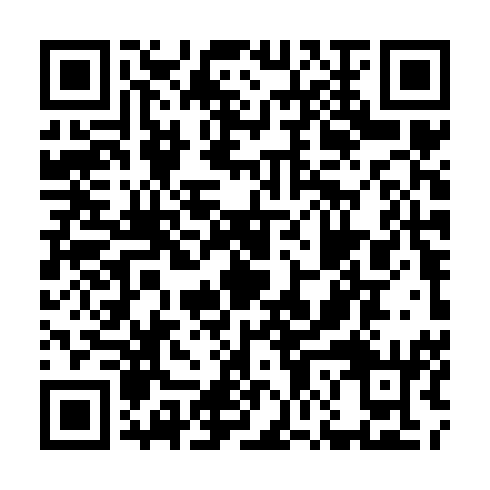 Ramadan times for Harrison Hot Springs, British Columbia, CanadaMon 11 Mar 2024 - Wed 10 Apr 2024High Latitude Method: Angle Based RulePrayer Calculation Method: Islamic Society of North AmericaAsar Calculation Method: HanafiPrayer times provided by https://www.salahtimes.comDateDayFajrSuhurSunriseDhuhrAsrIftarMaghribIsha11Mon6:006:007:281:175:147:077:078:3512Tue5:585:587:251:175:157:097:098:3613Wed5:565:567:231:165:177:107:108:3814Thu5:545:547:211:165:187:127:128:4015Fri5:515:517:191:165:197:137:138:4116Sat5:495:497:171:165:207:157:158:4317Sun5:475:477:151:155:227:177:178:4518Mon5:455:457:131:155:237:187:188:4619Tue5:425:427:111:155:247:207:208:4820Wed5:405:407:081:145:257:217:218:5021Thu5:385:387:061:145:277:237:238:5122Fri5:355:357:041:145:287:247:248:5323Sat5:335:337:021:135:297:267:268:5524Sun5:315:317:001:135:307:277:278:5725Mon5:285:286:581:135:317:297:298:5826Tue5:265:266:561:135:327:307:309:0027Wed5:245:246:541:125:347:327:329:0228Thu5:215:216:511:125:357:337:339:0429Fri5:195:196:491:125:367:357:359:0630Sat5:165:166:471:115:377:367:369:0731Sun5:145:146:451:115:387:387:389:091Mon5:125:126:431:115:397:407:409:112Tue5:095:096:411:105:407:417:419:133Wed5:075:076:391:105:417:437:439:154Thu5:045:046:371:105:437:447:449:175Fri5:025:026:341:105:447:467:469:196Sat4:594:596:321:095:457:477:479:217Sun4:574:576:301:095:467:497:499:228Mon4:544:546:281:095:477:507:509:249Tue4:524:526:261:085:487:527:529:2610Wed4:494:496:241:085:497:537:539:28